SELLER CLOSING INFORMATION SHEETATTENTION:  FAILURE TO FULLY COMPLETE AND TO HAVE ALL SELLERS SIGN THIS FORM WILL RESULT IN A DELAY IN THE CLOSING.  IF YOU ARE UNABLE TO ATTEND THE CLOSING AT OUR OFFICE, PLEASE CONTACT US IMMEDIATELY.  FAILURE TO DO SO WILL ALSO RESULT IN A DELAY IN CLOSING THE TRANSACTION.  1.  Please provide the correct property address for the property being sold:______________________________________________________________________________________2.  Please provide the following information for the seller(s):NOTE: If seller is not an individual (i.e. LLC, corporation, partnership or estate), please provide the Federal tax ID number (EIN), the title of the authorized signer for seller and forward organizational documents (i.e. Certificate of Incorporation or Organization, Bylaws, etc.) and any documents authorizing the sale of the property and the signer for seller (i.e. Operating Agreement, Corporate Resolution, Partnership Agreement, Letters Testamentary)Legal Name(s), Title(if applicable) and Social Security Number(s) or Federal tax ID #: Name/Title/SSN or tax ID#: ___________________________________________________	Name/Title/SSN or tax ID#:____________________________________________________Name/Title/SSN or tax ID#: ___________________________________________________	Name/Title/SSN or tax ID#: ___________________________________________________Phone Numbers: ________________________________________________________________________________________________________________________________________Forwarding Address(es): ______________________________________________________________________________________________________________________________________________________Email Address(es): ______________________________________________________________________________________________________________________________________________________3. Are all sellers U.S. citizens?    			      Yes    No4. Are all sellers GA residents?   			      Yes    No5. Is the property the seller’s principal residence ?          Yes    No6. Is the property currently being leased?  		       Yes    NoIf yes, please forward a copy of the lease to our office ASAP.7. Is there a pending divorce, bankruptcy, death, trust, power of attorney or other matter which might affect title or the closing of seller’s property?      		       Yes    NoIf yes, please provide details:_____________________________________________________      	_____________________________________________________________________________      	_____________________________________________________________________________8. Is Seller providing a home warranty at closing?      	       Yes    NoIf yes, please provide a copy of the confirmation and the name and contact information for the home warranty company: ________________________________________________________9. Loan/Payoff Information:  Failure to provide the requested all of the requested information below in a timely manner may result in a delay in the closing.a.  Does the seller have any outstanding loans secured by the property?         Yes    No	If yes, please provide the following information:Lender Name: ___________________________   Loan No. _______________________________Approximate Balance: _____________________Phone No. _______________________________Fax No. _________________________________Is this an Equity Line?   Yes    NoLender Name: ___________________________   Loan No. _______________________________Approximate Balance: _____________________Phone No. _______________________________Fax No. _________________________________Is this an Equity Line?   Yes    Nob. Does the seller have any other outstanding liens (i.e. tax lien, contractor lien, HOA lien)? 	  Yes    No  If yes, please provide details:  __________________________________	________________________________________________________________________NOTE: A $50.00 TITLE CLEARANCE FEE WILL BE CHARGED TO SELLER(S) AT CLOSING FOR HANDLING LOAN PAYOFF(S) AND ENSURING THE CANCELLATION AND RELEASE OF ANY SUCH LOAN(S).10. Is the property in a development with a homeowners or condo association?           Yes    No	If yes, please provide the following information:	Management company name: (Treasurer’s name if homeowner-managed): ____________________________	Phone: _________________    Fax: __________________  Email: __________________________________	Website: __________________________________________________	Dues Amount: $ ___________    Monthly   Quarterly  Annually  Other _______________________NOTE: MANAGEMENT COMPANY OR ASSOCIATION MAY REQUIRE PAYMENT BY SELLER FOR HOA CLOSING LETTER PRIOR TO CLOSING.The undersigned Seller(s) hereby acknowledge that Smith, Tumlin, McCurley & Patrick, P.C. (“STMP”) is closing the sale of my property and hereby authorize the release to STMP of any and all information related to the payoff of any loans secured by my property.  Should STMP be required to pay in advance for an HOA closing letter, Seller hereby agrees to reimburse STMP for any such payment made by STMP on behalf of Seller.The undersigned Seller(s) represents and warrants that the information provided in this Seller Information Sheet is true and accurate, including but not limited to the Loan Information under Section 9 above.  Seller(s) acknowledges that STMP will rely upon said information in preparing for the closing of the sale of the property and agrees to indemnify Smith, Tumlin, McCurley & Patrick, P.C. for any loss that occurs due to false or misleading information by the Seller(s) or the failure of Seller(s) to properly disclose said information.Seller’s signature: __________________________________   	Date: _______________________Seller’s signature: __________________________________   	Date: _______________________Seller’s signature: __________________________________   	Date: _______________________Seller’s signature: __________________________________   	Date: _______________________PLEASE FILL OUT THE ATTACHED FORM TO PROVIDE INSTRUCTIONS FOR THE DISBURSEMENT OF SELLER PROCEEDS. THANK YOU FOR YOUR ASSISTANCE AND PLEASE DO NOT HESITATE TO CONTACT US WITH ANY QUESTIONS at (770) 429-8200 ext. 237.Please return this completed form to Heather Brockhouse by fax to (770) 429-7888 or email at hbrockhouse@smithtumlin.com. INSTRUCTIONS FOR DISBURSEMENT OF SELLER PROCEEDSSeller Name(s):  ____________________________________________________Property Address: ___________________________________________________Please select one of the following options:  Check at closing  Mail/Overnight check		Send to: ______________________________________________________		  ______________________________________________________Wire (provide wire instructions below)NOTE: All deposit slips and many checks do not contain the correct ABA/routing number for wire transfers to the financial institution.  Please contact your financial institution to request the following information.Receiving Bank Name:		____________________________________________________Receiving Bank Address:	____________________________________________________Bank ABA No.:(for wire transfers) 		____________________________________________________Account Name:(as it appears on the account) 	____________________________________________________Account Number:		____________________________________________________Intermediary Banks Only:Further Credit Bank Name:	____________________________________________________Further Credit Bank ABA No:	____________________________________________________Special Instructions (From Bank): ______________________________________________________________________________________________________________________________________________________________________________________________________________Please be advised that receipt of the seller proceeds will be delayed should any of the information provided above be incorrect.Seller’s signature: __________________________________   	Date: _____________________Seller’s signature: __________________________________   	Date: _____________________Seller’s signature: __________________________________   	Date: _____________________Seller’s signature: __________________________________   	Date: _____________________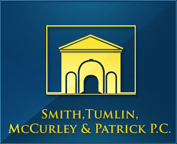 94 Church StreetMarietta, GA  30060-1908770-429-8200 770-429-7888 faxwww.smithtumlin.com 94 Church StreetMarietta, GA  30060-1908770-429-8200 770-429-7888 faxwww.smithtumlin.com 